Anexă la Hotărârea Curții de Conturinr.52 din 25 noiembrie 2020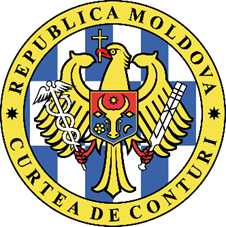 CURTEA DE CONTURI A REPUBLICII MOLDOVARAPORTUL auditului conformității asupra procesului bugetar și gestionării patrimoniului public la unitatea administrativ-teritorială satul Măgdăcești pentru anul 2019CUPRINSLISTA ACRONIMELORGLOSARBugetul unităţii administrativ-teritoriale (bugetul local) – totalitate a veniturilor, a cheltuielilor și a surselor de finanțare destinate exercitării funcțiilor care sunt în competența AAPL conform legislației și funcțiilor delegate de Parlament la propunerea Guvernului.Bunuri imobiliare – terenurile, clădirile, construcțiile, apartamentele şi alte încăperi izolate, a căror strămutare este imposibilă fără cauzarea de prejudicii destinației lor.Impozit pe bunurile imobiliare – impozit local care reprezintă o plată obligatorie la buget de la valoarea bunurilor imobiliare.Proces bugetar – consecutivitate a activităților de elaborare, examinare, adoptare, executare şi raportare a bugetelor.Taxă locală – plată obligatorie efectuată la bugetul unităţii administrativ-teritoriale.Transferuri cu destinație generală – mijloace financiare alocate, conform prevederilor legale, în sumă absolută, cu titlu definitiv, de la bugetul de stat la bugetele locale pentru finanțarea domeniilor proprii de activitate ale autorităților administraţiei publice locale.Transferuri cu destinație specială – mijloace financiare alocate, conform prevederilor legale, în sumă absolută, cu titlu condiționat, de la bugetul de stat și/sau de la alte bugete la bugetele locale pentru asigurarea exercitării funcțiilor publice sau în alte scopuri speciale. I. SINTEZARaportul de audit este destinat:Parlamentului și Guvernului Republicii Moldova, pentru informare, luare de atitudine și utilizare a informațiilor la luarea deciziilor/inițiativelor aferente politicilor statului în domeniul veniturilor și cheltuielilor bugetelor locale;AAPL ale satului Măgdăcești, pentru informare și utilizare a informațiilor în scopul conformării procesului bugetar și gestionării patrimoniului public la prevederile legale;Serviciului Fiscal de Stat, pentru informare, luare de atitudine și utilizare a informațiilor la asigurarea încasării depline a impozitelor și taxelor locale;Societății civile și altor părți interesate. Obiectul prezentei misiuni de audit a constat în evaluarea conformității gestionării resurselor financiare publice și a patrimoniului public de către entitatea auditată în raport cu criteriile regulamentare de ordin legal. Generalizând constatările și concluziile formulate în procesul de audit, auditul prezintă rezumatul acestora prin prisma (ne)conformităților identificate, și anume: lipsa unor date concludente privind baza de impozitare, colaborarea insuficientă cu structurile SFS și ale ASP au generat situația când veniturile aferente impozitelor locale au fost aprobate la un nivel inferior posibilităților reale de încasare (pct.4.1.);transferurile curente cu destinație specială de la bugetul de stat au fost utilizate contrar destinației, fapt ce contravine prevederilor cadrului normativ în vigoare (pct. 4.2.);neimplementarea sistemului de management financiar și control în cadrul AAPL Măgdăcești a influențat conformitatea desfășurării procedurilor de achiziții publice (pct. 4.3.);casarea produselor petroliere s-a efectuat cu abateri de la cadrul normativ (pct. 4.4.);AAPL Măgdăcești nu au asigurat înregistrarea conformă, în Registrul bunurilor imobile, a drepturilor patrimoniale asupra bunurilor imobiliare proprietate publică locală (pct. 4.5.).II. PREZENTAREA GENERALĂ2.1. Prezentarea domeniului supus audituluiSatul Măgdăcești este o UAT de nivelul I din raionul Criuleni, care cuprinde o suprafață totală a terenurilor de 1 458.80 ha și are o populație de circa 5.5 mii locuitori. Din bugetul local sunt finanțate 5 entități cu un efectiv de personal de 117.2 unități. De asemenea, UAT Măgdăcești este fondatorul a 2 ÎM: „Apă Canal Măgdăcești” și „Eco-Rural Prim”. La data de 01.01.2020, valoarea totală a activelor gestionate de către AAPL Măgdăcești a constituit 59 957.09 mii lei, fiind în descreștere cu 1 976.56 mii lei (sau 3.19 %) comparativ cu soldul activelor înregistrate la situația din 01.01.2019 (61 933.65 mii lei). Activele nefinanciare reprezintă circa 99.24 % din valoarea totală a activelor, iar activele financiare – doar 0.76 %. Analiza Bilanțului Contabil al UAT Măgdăcești se prezintă în Anexa nr. 4. Bugetul UAT Măgdăcești pentru anul 2019 a fost aprobat în prima și a doua lectură la data de 18.12.2018. Pe parcursul anului 2019, Bugetul UAT Măgdăcești a fost modificat prin 6 decizii ale CS Măgdăcești, fiind majorat la partea de venituri cu 3 317.82 mii lei și la cheltuieli cu 3 842.89 mii lei. În anul 2019, gradul de realizare a veniturilor față de planul rectificat a variat de la 63.10 % până la 541.22 %, iar al cheltuielilor – de la 25.54 % până la 100.00 %. Analiza detaliată a veniturilor și cheltuielilor UAT Măgdăcești se prezintă în Anexa nr. 5.2.2. Responsabilitatea părților implicateAdministrarea necesităților colectivității locale din UAT Măgdăcești este efectuată de către AAPL Măgdăcești, compuse din CS Măgdăcești, în calitate de autoritate publică deliberativă și, respectiv, Primarul satului Măgdăcești, în calitate de autoritate publică executivă. În exercitarea atribuțiilor sale, AAPL Măgdăcești beneficiază de autonomie decizională, organizatorică, gestionară și financiară.2.2.1. Responsabilitatea Consiliului sătesc MăgdăceștiConsiliul sătesc Măgdăcești dispune de următoarele competențe: a) aprobă decizia bugetară anuală, precum și deciziile privind modificarea bugetului local; b) decide asupra constituirii fondului de rezervă și aprobă regulamentul privind modul de utilizare a acestuia; c) decide punerea în aplicare și modificarea, în limitele competenței sale, a impozitelor și taxelor locale, a modului și termenelor de plată a acestora, precum și acordarea de facilități pe parcursul anului bugetar; d) administrează bunurile domeniului public și ale celui privat ale UAT Măgdăcești, ia decizii referitor la concesionarea, darea în arendă ori locațiunea acestora etc.2.2.2. Responsabilitatea Primarului satului MăgdăceștiPrimarul satului Măgdăcești îndeplinește următoarele atribuții de bază: a) asigură elaborarea proiectului de buget al UAT Măgdăcești, întocmirea rapoartelor periodice și anuale privind executarea bugetului și le prezintă spre aprobare consiliului local; b) exercită funcția de administrator al bugetului local, asigurând gestionarea resurselor bugetare, administrarea patrimoniului public în conformitate cu principiile bunei guvernări și efectuarea cheltuielilor conform alocațiilor bugetare aprobate, informând consiliul local despre situația existentă; c) răspunde de inventarierea și administrarea bunurilor domeniului public și celui privat ale UAT Măgdăcești; d) numește, stabilește atribuțiile și încetează raporturile de serviciu sau de muncă cu șefii de subdiviziuni, de servicii, de întreprinderi municipale din subordinea administrației publice locale respective, personalul primăriei, conduce și controlează activitatea acestora; e) organizează și asigură ținerea la zi a contabilității și prezentarea la termen a bilanțurilor, dărilor de seamă contabile și a conturilor de execuție a bugetului etc. III. SFERA ȘI ABORDAREA AUDITULUIMisiunea de audit a fost desfășurată în temeiul prevederilor art.3 alin.(1), art.5 alin.(1) lit.a) și art.31 alin.(1) lit.b) din Legea nr.260 din 07.12.2017 și Programului activității de audit a Curții de Conturi pe anul 2020, cu scopul oferirii unei asigurări rezonabile asupra conformității procesului bugetar și gestionării patrimoniului public la UAT Măgdăcești pentru anul 2019.Responsabilitatea echipei de audit este de a planifica și a realiza misiunea de audit, cu obținerea probelor suficiente și adecvate, în scopul de a exprima o concluzie cu privire la conformitatea formării, utilizării și raportării fondurilor publice de către AAPL Măgdăcești în anul 2019, în funcție de criteriile definite, precum și de a emite un raport al auditului de conformitate. Auditorul nu este responsabil de prevenirea faptelor de fraudă și eroare.Informația de rigoare cu privire la sfera și abordarea auditului se prezintă în Anexa nr. 2.IV. CONSTATĂRIOBIECTIVUL I: AAPL Măgdăcești au identificat, au evaluat și au colectat veniturile bugetare în conformitate cu cadrul legal și cel regulator aferente? 4.1. Veniturile aferente impozitelor funciare, pe bunuri imobiliare și pe venitul persoanelor fizice au fost aprobate la un nivel inferior posibilităților reale de încasare. Potrivit prevederilor cadrului normativ în vigoare, planificarea veniturilor bugetelor locale se elaborează de către AAPL în condiții de autonomie financiară, având la bază: a) prognoza indicatorilor macroeconomici; b) analiza tendințelor recente ale încasărilor de venituri (cel puțin pentru ultimii doi ani) și ale principalilor factori care le influențează; c) volumul aprobat de venituri pe anul bugetar în curs și analiza executării scontate a bugetului până la finele anului. Analiza procesului de prognozare a veniturilor bugetare denotă că, pentru anul 2019, veniturile UAT Măgdăcești au fost aprobate în lipsa unor date concludente privind baza de impozitare, în unele cazuri această situație condiționând subestimări ale proiecțiilor bugetar-fiscale și ratarea unor venituri pasibile încasării în bugetul local. În acest sens, se relevă următoarele.Valoarea impozitelor pe venitul persoanelor fizice (conturile 111110, 111121 și 111130), conform criteriilor generale din Circulara MF privind elaborarea proiectelor bugetelor locale, urma a fi prognozată pentru anul 2019 reieșind din încasările anului bugetar 2018, înmulțite la creșterea prognozată a fondului de remunerare a muncii pe republică pentru anul respectiv. Eludând recomandările MF, precum și în lipsa unor argumentări de rigoare, CS Măgdăcești a aprobat pentru anul 2019 venituri din această sursă în sumă totală de 2 720.00 mii lei, sau cu 825.17 mii lei mai puțin comparativ cu încasările din anul 2018 (3 545.17 mii lei). În anul 2019, veniturile de la acest tip de impozit au fost precizate la suma de 3 480.31 mii lei și au fost executate în sumă de 3 677.72 mii lei, nivelul executării constituind 105.67 % față de planul precizat. Valoarea impozitelor pe bunurile imobiliare ale persoanelor fizice și persoanelor juridice (conturile 113210, 113220, 113230 și 113240) au fost inițial aprobate în sumă de 246.23 mii lei și ulterior executate în sumă de 317.87 mii lei, sau la nivelul de 129.09 % față de bugetul planificat. De menționat că impozitul pe bunurile imobiliare încasat de la persoanele fizice (113240) a constituit în anul 2019 doar 34,74 mii lei, în timp ce în s. Ghidighici (cu o populație și amplasare similare) – în sumă de 384,8 mii lei.Analizând modul de estimare a veniturilor aferente impozitelor nominalizate, auditul a stabilit că, din totalul celor 2 661 de bunuri imobiliare înregistrate în Registrul bunurilor Imobile, doar 88, sau 3.31 %, au fost supuse evaluării în scopul impozitării de către ASP. În celelalte cazuri, baza impozabilă a fost determinată de către comisia de evaluare provizorie a clădirilor, conform unor estimări nejustificate, care nu țin cont de suprafața reală și valoarea de piață a bunurilor imobiliare, generând astfel ratarea unor venituri semnificative din această sursă. În acest sens, auditul relevă că, pentru casele de locuit cu două etaje, comisia a stabilit baza impozabilă de 100.0 mii lei, iar pentru cele cu 3 etaje – 150.0 mii lei, în condițiile în care, potrivit site-urilor de specialitate, valoarea de piață a caselor de locuit din intravilanul satului Măgdăcești variază de la 836.0 mii lei până la 3 200.0 mii lei. Totodată, se menționează că, deși cadrul normativ în vigoare permite CS Măgdăcești de a aplica cote de impozitare până la 0.4 % din baza impozabilă a bunurilor imobiliare cu destinație locativă, în anul 2019 acestea au constituit doar 0.1 % din baza impozabilă. De asemenea, s-a stabilit că AAPL Măgdăcești nu dispune de o bază de date unică și completă privind bunurile imobile, indiferent de proprietatea acestora (persoane fizice sau juridice, de drept public sau privat). Ca urmare, AAPL Măgdăcești nu pot asigura monitoringul informației pentru fiecare subiect și obiect al impunerii cu impozitul pe bunurile imobiliare prin confruntarea acestor date cu informația din Sistemul informațional automatizat „Cadastrul Fiscal” și RBI. Valoarea impozitelor funciare (conturile 113110, 113120, 113130, 113140 și 113150) a fost aprobată în sumă de 113.70 mii lei, ulterior fiind precizată în sumă de 133.70 mii lei. Executarea de casă a constituit 119.70 mii lei, sau cu 14.00 mii lei mai puțin comparativ cu planul precizat. Probele de audit denotă că AAPL Măgdăcești nu dețin o informație exhaustivă privind fondul funciar aflat în UAT, după modul de utilizare și a beneficiarilor terenurilor, ceea ce generează riscul de neimpozitare în măsură deplină a terenurilor pasibile impozitării.  OBIECTIVUL II: Angajarea și gestiunea cheltuielilor bugetare ale UAT Măgdăcești au fost justificate potrivit cadrului regulator?4.2. Transferurile curente cu destinație specială de la bugetul de stat nu au fost utilizate după destinație, fapt ce contravine prevederilor cadrului normativ în vigoare.Potrivit cadrului normativ, executorii de buget au obligația de a angaja și de a utiliza alocațiile bugetare numai în limita prevederilor și destinațiilor aprobate, pentru cheltuielile strict legate de activitatea instituțiilor și serviciilor publice respective, respectând dispozițiile legale. Pentru anul 2019, transferurile din BS către AAPL Măgdăcești au fost aprobate în sumă de 10 059.20 mii lei, ulterior fiind precizate în sumă de 11 646.71 mii lei. Executarea de casă a constituit 11 625.75 mii lei, inclusiv transferurile curente cu destinație specială – 10 483.75 mii lei (sau 90.18 %), și respectiv cele cu destinație generală – 1 142.00 mii lei (sau 9.82 %). Analizând modul de utilizare de către Primăria satului Măgdăcești a transferurilor curente din bugetul de stat, auditul denotă neutilizarea conform destinației a transferurilor pentru învățământul general în sumă de 432.65 mii lei. Analiza detaliată a calculelor respective se prezintă în Anexa nr. 6.Situația descrisă a fost generată de înregistrarea unor economii la executarea cheltuielilor curente aferente domeniilor nominalizate, care deși urmau a fi virate la sfârșitul anului de gestiune, în mărimea sumei respective în bugetul de la care au fost primite, au fost utilizate neconform pentru finanțarea unor investiții capitale. În cazul transferurilor către Școala Sportivă Măgdăcești, auditul a stabilit că acestea au fost insuficiente pentru acoperirea tuturor cheltuielilor cu suma de 45.91 mii lei. 4.3. Neimplementarea sistemului de management financiar și control în cadrul AAPL Măgdăcești a influențat conformitatea desfășurării procedurilor de achiziții publice.În anul 2019, Primăria satului Măgdăcești a încheiat 92 de contracte de achiziții publice, dintre care: 28 contracte au fost încheiate ca urmare a desfășurării a 5 licitații publice și, respectiv, 64 de contracte de valoare mică. Analiza detaliată a contractelor nominalizate se prezintă în Tabelul nr.2.În calitate de autoritate contractantă, Primăria satului Măgdăcești are obligația să asigure legalitatea, transparența și eficiența achizițiilor publice. Analizând modul cum au fost desfășurate procedurile de achiziții publice nominalizate, auditul a stabilit că urmare a ignorării prevederilor art.11 din Legea nr. 229 din 23.09.2010, precum și a interpretării eronate a prevederilor art.13 din Legea nr. 131 din 03.07.2015, Primarul satului Măgdăcești nu a asigurat crearea unui grup de lucru permanent, responsabil de exercitarea atribuțiilor autorității contractante la planificarea, desfășurarea, raportarea și documentarea achizițiilor publice per ansamblu. Ca rezultat, activitățile de control impuse prin cadrul normativ, pentru a diminua riscurile autorității contractante, au fost desfășurate selectiv, periclitând caracterul imparțial și nediscriminatoriu al achizițiilor publice desfășurate. În acest context, auditul exemplifică următoarele abateri. Contrar prevederilor pct.18 din Regulamentul aprobat prin HG nr. 1419 din 28.12.2016, Primăria satului Măgdăcești nu a asigurat publicarea pe pagina sa web (https://magdacesti.md/) a Planului anual de achiziții publice pentru anul 2019.Contrar prevederilor pct. 18 din Regulamentul aprobat prin HG nr. 667 din 27.05.2016, în dispozițiile Primarului satului Măgdăcești cu privire la crearea grupurilor de lucru pentru achizițiile publice de valoare mare, nu au fost stabilite expres atribuțiile fiecărui grup de lucru, precum și funcțiile fiecărui membru al grupului în parte, necesare pentru a fi exercitate în cadrul procedurilor de achiziții publice.Contrar prevederilor pct. 13 și pct.14 din Regulamentul aprobat prin HG nr. 665 din 27.05.2016, autoritatea contractantă nu dispune de probe relevante în aspectul confirmării acțiunilor de selectare a operatorului economic în vederea atribuirii contractului de achiziție publică de valoare mică, cu respectarea cumulativă a cerințelor obligatorii. Acest fapt a cauzat limitarea implementării în practică a principiilor de achiziții publice și determinării ofertei operatorului economic ca cea mai avantajoasă din punct de vedere economic, care nu trebuie să depășească prețurile medii pe piață la momentul atribuirii contractului de achiziție publică.Contrar prevederilor cadrului normativ în vigoare, Primăria satului Măgdăcești a admis divizarea achiziției privind serviciile de proiectare pentru reconstrucția clădirii existente a grădiniței pentru copii, încheind 2 contracte de valoare mică cu SRL „Arhconstruct”, valoarea cumulativă a cărora a constituit 399.55 mii lei. Încălcând prevederile cadrului normativ în vigoare, Primăria satului Măgdăcești a încheiat contractul de antrepriză nr. 72/2019 din 25.09.2019, în sumă totală de 11 794.41 mii lei, în lipsa dovezii privind alocarea integrală a resurselor financiare necesare, ceea ce creează riscul de neimplementare a proiectului de investiție în termenele și în modul planificat inițial. În acest sens, auditul relevă că, la moment, pentru proiectul de reconstrucție a clădirii existente în grădiniță de copii de tip P+E din UAT Măgdăcești au fost aprobate alocații financiare de doar 7 500.65 mii lei (sau echivalentul a 380.74 mii Euro), din care 50 % constituie finanțarea externă din partea UAT orașul Mioveni (România), iar restul sumei reprezintă contribuția proprie a CS Măgdăcești. Durata acordului de finanțare expiră la 31.12.2021, iar potrivit explicațiilor Primarului satului Măgdăcești, sursele de finanțare pentru acoperirea integrală a lucrărilor prevăzute de Contractul de antrepriză nominalizat vor fi identificate pe parcursul anului de gestiune 2021. Contrar prevederilor pct.4 din Regulamentul aprobat prin HG nr. 9 din 17.01.2008, Primăria satului Măgdăcești nu a întocmit dosare de achiziții publice pentru fiecare procedură de achiziție publică de valoare mică în parte. În cazul dosarelor de achiziții publice aferente licitațiilor publice, auditul denotă că acestea nu au fost cusute, numerotate și ștampilate în modul corespunzător, ceea ce creează riscul sustragerii sau schimbării unor documente pe care acestea le conțin.4.4. Casarea produselor petroliere s-a efectuat cu abateri de la cadrul normativ în vigoare.Pentru anul 2019, cheltuielile aferente procurărilor de combustibil, carburanți și lubrifianți au fost inițial aprobate în sumă de 65.00 mii lei, ulterior precizate până la 110.00 mii lei și, respectiv, executate în sumă de 108.15 mii lei, sau la nivelul de 166.38 % față de bugetul inițial aprobat. Planificarea defectuoasă a acestui tip de cheltuieli a fost generată de lipsa unui Regulament intern, aprobat de către CS Măgdăcești, care să reglementeze numărul limită al autoturismelor de serviciu din cadrul Primăriei, precum și să stabilească limita de parcurs și de combustibil pentru fiecare autoturism în parte, ceea ce contravine cadrului normativ în vigoare. În acest sens, se menționează că la balanța Primăriei satului Măgdăcești este înregistrat doar un singur autoturism de serviciu, care pe durata anului 2019 a parcurs 21.05 mii km, consumul de combustibil constituind 2352 litri, sau 44.50 mii lei, restul combustibilului procurat fiind utilizat pentru alte mijloace de transport, inclusiv pentru care nu au existat contracte de comodat și nu s-au întocmit toate documentele primare aferente casării acestui tip de bun. Totodată, auditul relevă că prin Decizia CS Măgdăcești nr. 06/5 din 02.10.2020 a fost aprobat Regulamentul care prevede că autoturismul de serviciu al Primăriei are stabilit pentru anul 2020 un parcurs-limită anual de 40.00 mii km și consumul limită lunar de 400 l. OBIECTIVUL III: AAPL Măgdăcești au înregistrat, au administrat și au gestionat în modul corespunzător patrimoniul public? 4.5. AAPL Măgdăcești nu au asigurat înregistrarea conformă, în Registrul bunurilor imobile, a drepturilor patrimoniale asupra terenurilor proprietate publică locală.Potrivit cadrului normativ în vigoare, proprietarii de bunuri imobile și alți titulari de drepturi patrimoniale urmează să înregistreze bunurile imobile și drepturile asupra lor la organul cadastral teritorial în a cărui rază de activitate se află bunul imobil. Analiza datelor din RBI denotă că, din totalul de 227.28 ha terenuri proprietate publică locală, sunt înregistrate doar 12.32 ha, sau 5.42 %, dintre care doar 1.33 ha (sau 0.59 %) au fost supuse evaluării de către OCT Criuleni. O analiză mai detaliată se prezintă în Tabelul nr. 3. De menționat că potrivit Programului de stat aprobat prin HG nr. 80 din 11.02.2019, lucrările de delimitare masivă a bunurilor imobile, inclusiv a terenurilor proprietate publică, pe teritoriul raionului Criuleni sunt preconizate pentru anul 2022. În cazul bunurilor imobile, s-a stabilit că în evidența contabilă a Primăriei satului Măgdăcești sunt înregistrate 11 bunuri imobile, valoarea de bilanț a cărora, la situația din 01.01.2020, constituia 32 618.31 mii lei. În RBI sunt înregistrate doar 9 bunuri imobile, nefiind înregistrate la OCT Criuleni drepturile patrimoniale asupra a 2 clădiri gestionate de către Grădinița „Floricica”, cu valoarea de bilanț de 6 259.96 mii lei. V. CONCLUZIA GENERALĂMisiunea de audit a identificat unele neconformități în gestionarea resurselor financiare publice și a patrimoniului public de către AAPL Măgdăcești. Lipsa sistemului de control intern managerial la nivel de primărie, colaborarea insuficientă cu structurile SFS și a ASP, precum și aplicarea incorectă a prevederilor normative au determinat carențe în estimarea și planificarea veniturilor și cheltuielilor bugetare, înregistrarea și administrarea patrimoniului, efectuarea cheltuielilor și aplicarea  procedurilor. VI. RECOMANDĂRIConsiliul sătesc Măgdăcești: 1. să asigure creșterea sustenabilității bugetului satului Măgdăcești din sursele proprii de finanțare, prin identificarea tuturor bunurilor imobile (inclusiv a terenurilor) neevaluate în scopuri fiscale, cu informarea ulterioară a Autorităților publice centrale competente (SFS, ASP) (pct.4.1). Primarul satului Măgdăcești:2. să implementeze proceduri de control intern managerial menite să asigure realizarea conformă a următoarelor procese operaționale: a) planificarea veniturilor și cheltuielilor bugetare, documentarea și argumentarea estimărilor pentru baza impozabilă și cheltuielile bugetare (pct.4.1.); b) executarea cheltuielilor finanțate din bugetul de stat în limita prevederilor și destinațiilor aprobate (pct.4.2.); c) achiziționarea și casarea produselor petroliere (pct.4.4);3. să instituie un grup de lucru permanent pentru achizițiile publice ale UAT Măgdăcești, asigurând delimitarea expresă a responsabilităților fiecărui membru al grupului de lucru, reieșind din cerințele cadrului legislativ și celui normativ față de autoritatea contractantă (pct.4.3);4. să asigure înregistrarea conformă a patrimoniului proprietate publică la organele cadastrale și în evidența contabilă a Primăriei satului Măgdăcești (pct. 4.5.).VIII. SEMNĂTURILE ECHIPEI DE AUDITResponsabilii de elaborarea Raportului de audit:Lîsîi Alexandru, auditor public principalResponsabil de monitorizarea misiunii de audit:Știrbu Sergiu, șeful Direcției generale de audit VAnexa nr. 1Lista actelor normative care au servit drept surse ale criteriilor de auditLegea privind administrația publică locală nr.436-XVI din 28.12.2006; Legea privind finanțele publice locale nr.397-XV din 16.10.2003; Legea contabilității nr.113-XVI din 2007;Legea privind organizarea şi funcționarea Curţii de Conturi a Republicii Moldova nr.260 din 07.12.2017;Legea nr.229 din 23.09.2010 privind controlul financiar public intern;Legea nr.1056-XIV din 16.06.2000 pentru punerea în aplicare a Titlului VI al Codului Fiscal;Codul fiscal nr.1163-XIII din 24.04.1997;Legea nr.270 din 23.11.2018 cu privire la sistemul unitar de salarizare în sectorul bugetar; Legea asistenței sociale” nr.547-XV din 25.12.2003;Legea nr.121-XV din 03.05.2001 cu privire la protecția socială suplimentară a unor categorii de populație; Legea nr.190-XV din 08.05.2003 cu privire la veterani;Legea privind achizițiile publice nr.131 din 03.07.2015; Legea nr.489-XIV din 08.07.1999 privind sistemul public de asigurări sociale; Legea bugetului asigurărilor sociale de stat pe anul 2018 nr.281 din 15.12.2017;Hotărârea Guvernului nr.1335 din 10.10.2002 „Despre aprobarea Regulamentului cu privire la evaluarea condițiilor de muncă la locurile de muncă și modul de aplicare a listelor ramurale de lucrări pentru care pot fi stabilite sporuri de compensare pentru munca prestată în condiții nefavorabile;Hotărârea Guvernului nr.152 din 19.02.2004 „Cu privire la cuantumul sporului de compensare pentru munca prestată în condiții nefavorabile”;Hotărârea Guvernului nr.836 din 03.09.2010 „Cu privire la acordarea indemnizațiilor unice pentru construcția sau procurarea spațiului locativ, sau restaurarea caselor”;Ordinul ministrului Finanțelor nr.209 din 24.12.2015 „Cu privire la aprobarea Setului metodologic privind elaborarea, aprobare și modificarea bugetului”;Ordinul comun al Ministerului Educației, Culturii și Cercetării și Ministerului Finanțelor nr.13/06 din 11.01.2019 „Cu privire la normele financiare pentru alimentarea copiilor/elevilor din instituțiile de învățământ”;Ordinul ministrului Culturii nr.199 din 05.10.2015 „Cu privire la aprobarea Regulamentului de activitate a formațiunilor artistice de amatori din Republica Moldova”; Ordinul Ministerului Muncii, Protecției Sociale și Familiei nr.22 din 03.03.2014 „Cu privire la aprobarea Clasificatorului ocupațiilor din Republica Moldova (CORM 006-14)”.Anexa nr. 2Sfera și abordarea audituluiMandatul legal și scopul audituluiMisiunea de audit a fost desfășurată în temeiul prevederilor art.3 alin.(1), art.5 alin.(1) lit.a) și art.31 alin.(1) lit.b) din Legea nr.260 din 07.12.2017 și Programului activității de audit a Curții de Conturi pe anul 2020, 	în scopul oferirii unei asigurări rezonabile asupra conformității procesului bugetar și gestionării patrimoniului public al AAPL Măgdăcești pentru anul 2019. În contextul realizării scopului misiunii de audit, au fost determinat următoarele obiective specifice: OBIECTIVUL I: AAPL Măgdăcești au identificat, au evaluat și au colectat veniturile bugetare în conformitate cu cadrul legal și cel regulator aferente? OBIECTIVUL II: Angajarea și gestiunea cheltuielilor bugetare ale UAT Măgdăcești au fost justificate potrivit cadrului regulator?OBIECTIVUL III: AAPL Măgdăcești au înregistrat, au administrat și au gestionat în modul corespunzător patrimoniul public? Abordarea audituluiActivitățile de audit au fost realizate în conformitate cu Standardele Internaționale de Audit aplicate de CCRM. Abordarea de audit s-a bazat pe identificarea și evaluarea riscurilor de neconformitate din cadrul proceselor operaționale ale Primăriei satului Măgdăcești, prin utilizarea preponderentă a testărilor directe de fond. Metodologia de audit a constat din acțiuni de colectare a probelor de audit din cadrul Primăriei satului Măgdăcești atât de la distanță, cât și la fața locului. Auditul la distanță a fost condiționat de restricțiile impuse de situația de urgență epidemiologică stabilită.Tehnicile și procedurile de audit s-au bazat pe: a) examinarea rapoartelor financiare, documentelor primare și extraselor din înregistrările în sistemele informaționale ale entității, b) intervievarea persoanelor responsabile de domeniile auditate, c) calcularea și compararea informațiilor prezentate.Drept surse de criterii pentru evaluarea în mod consecvent și rezonabil a gestionării resurselor financiare și a patrimoniului publice ale UAT Măgdăcești au fost utilizate actele legislative și normative aferente tematicii misiunii de audit specificate în Anexa nr. 1.Anexa nr. 3Analiza implementării recomandărilor anterioare ale Curții de Conturi(Hotărârea Curții de Conturi nr. 23 din 07.07.2015)Anexa nr. 5Analiza executării Bugetului com. Măgdăcești pentru anul 2019MD-2001, mun. Chișinău, bd. Ștefan cel Mare și Sfânt nr.69, tel.: (+373 22) 26 60 02, fax: (+373 22) 26 61 00, web: www.ccrm.md; e-mail: ccrm@ccrm.mdAAPL MăgdăceștiAutoritățile administrației publice locale ale satului MăgdăceștiASPAgenția Servicii PubliceBPNBugetul Public NaționalCCRMCurtea de Conturi a Republicii MoldovaCS MăgdăceștiConsiliul sătesc MăgdăceștiHGHotărârea Guvernului Republicii MoldovaÎMÎntreprindere municipalăMFMinisterul FinanțelorSFSServiciul Fiscal de StatUATUnitatea administrativ-teritorialăTabelul nr. 1. Sumarul executării bugetului UAT Măgdăcești pentru anul 2019Tabelul nr. 1. Sumarul executării bugetului UAT Măgdăcești pentru anul 2019Tabelul nr. 1. Sumarul executării bugetului UAT Măgdăcești pentru anul 2019Tabelul nr. 1. Sumarul executării bugetului UAT Măgdăcești pentru anul 2019Tabelul nr. 1. Sumarul executării bugetului UAT Măgdăcești pentru anul 2019Tabelul nr. 1. Sumarul executării bugetului UAT Măgdăcești pentru anul 2019Nr. d/oIndicatorTotal aprobat (mii lei)Total precizat (mii lei)Total executat (de casă)Total executat (de casă)Nr. d/oIndicatorTotal aprobat (mii lei)Total precizat (mii lei)suma     (mii lei)ponderea în precizat (%)1Total venituri, inclusiv:14 632.2017 950.0217 309.6096.431.1.Impozite pe venit2 725.003 485.323 709.27106.431.2.Impozite pe bunuri imobiliare364.43454.43442.9497.471.3.Impozite și taxe pe mărfuri și servicii424.00569.00524.7792.231.4.Alte venituri1 059.571 794.561 006.8756.111.5.Transferuri din bugetul de stat10 059.2011 436.7111 415.7599.821.6.Transferuri din alte bugete locale210.00210.00100.002Total cheltuieli și active nefinanciare, inclusiv:14 632.2018 475.0917 567.7295.092.1.Total cheltuieli, inclusiv:12 244.6911 173.1910 910.5097.652.1.1.Cheltuieli de personal7 668.807 890.227 880.7699.882.1.2.Achiziții publice de servicii4 303.892 693.552 469.2191.672.1.3.Alte cheltuieli272.00589.42560.5395.102.2.Total active nefinanciare2 387.517 301.906 657.2291.172.2.1.Achiziții publice de bunuri, mărfuri și materiale1 010.885 083.304 668.2991.842.2.2.Achiziții publice de produse alimentare1 476.631 292.371 259.0397.422.2.3.Achiziții publice de lucrări (reparații capitale)400.001 092.23772.3070.712.2.4.Comercializarea terenurilor-500.00-166.00-42.4025.543Sold bugetar (Deficit (-) / Excedent (+))-525.07-258.11Sursa: Formularul FD-044 pentru anul 2019.Sursa: Formularul FD-044 pentru anul 2019.Sursa: Formularul FD-044 pentru anul 2019.Sursa: Formularul FD-044 pentru anul 2019.Sursa: Formularul FD-044 pentru anul 2019.Sursa: Formularul FD-044 pentru anul 2019.Tabelul nr.2. Analiza contractelor de achiziții publice încheiate de către Primăria s. Măgdăcești în 2019 Tabelul nr.2. Analiza contractelor de achiziții publice încheiate de către Primăria s. Măgdăcești în 2019 Tabelul nr.2. Analiza contractelor de achiziții publice încheiate de către Primăria s. Măgdăcești în 2019 Tabelul nr.2. Analiza contractelor de achiziții publice încheiate de către Primăria s. Măgdăcești în 2019 Tabelul nr.2. Analiza contractelor de achiziții publice încheiate de către Primăria s. Măgdăcești în 2019 Tabelul nr.2. Analiza contractelor de achiziții publice încheiate de către Primăria s. Măgdăcești în 2019 Tabelul nr.2. Analiza contractelor de achiziții publice încheiate de către Primăria s. Măgdăcești în 2019 Nr. d/oTipul procedurii de achiziție publică utilizată (data desfășurării)Obiectul contractuluiNr. de contracte încheiateValoarea contractelor (mii lei)Suma achitată în 2019(mii lei)Nivelul executării în 2019 (%)1COP (26.12.2018)Produse alimentare pentru Grădiniță10485.26485.26100.002COP (13.03.2019)Produse alimentare pentru Grădiniță7388.66388.66100.003COP (22.07.2019)Produse alimentare pentru Grădiniță9644.49644.49100.004Licitație deschisă (13.08.2019)Reconstrucția clădirii Grădiniței111794.41130.001.105COP (15.08.2019)Forarea sondei arteziene1697.87200.0028.666Contracte de valoare micăDiverse bunuri, lucrări și servicii643054.962983.5797.66TOTALTOTALTOTAL9217065.654831.9828.31Sursa: Darea de seamă privind executarea contractelor pentru anul 2019, informația analitică contabilă. Sursa: Darea de seamă privind executarea contractelor pentru anul 2019, informația analitică contabilă. Sursa: Darea de seamă privind executarea contractelor pentru anul 2019, informația analitică contabilă. Sursa: Darea de seamă privind executarea contractelor pentru anul 2019, informația analitică contabilă. Sursa: Darea de seamă privind executarea contractelor pentru anul 2019, informația analitică contabilă. Sursa: Darea de seamă privind executarea contractelor pentru anul 2019, informația analitică contabilă. Sursa: Darea de seamă privind executarea contractelor pentru anul 2019, informația analitică contabilă. Tabelul nr. 3. Analiza modului de înregistrare și evaluare a terenurilor UAT MăgdăceștiTabelul nr. 3. Analiza modului de înregistrare și evaluare a terenurilor UAT MăgdăceștiTabelul nr. 3. Analiza modului de înregistrare și evaluare a terenurilor UAT MăgdăceștiTabelul nr. 3. Analiza modului de înregistrare și evaluare a terenurilor UAT MăgdăceștiTabelul nr. 3. Analiza modului de înregistrare și evaluare a terenurilor UAT MăgdăceștiTabelul nr. 3. Analiza modului de înregistrare și evaluare a terenurilor UAT MăgdăceștiTipul terenului după forma de proprietateSuprafața terenurilor conform DSF (ha)Suprafața terenurilor înregistrate în RBI (ha)Nivelul înregistrării (%)Suprafața terenurilor evaluate de către OCT Criuleni (ha)Nivelul evaluării (%)1234=3/2*10056=5/2*100Proprietate publică a statului72.3223.1432.000.490.68Proprietate publică a UAT227.2812.325.421.330.59Proprietate privată1159.20197.8317.0713.461.16TOTAL1458.80233.2916.0015.282.42Sursa: Darea de seamă funciară (DSF), informațiile sintetice din Registru bunurilor imobile (RBI)Sursa: Darea de seamă funciară (DSF), informațiile sintetice din Registru bunurilor imobile (RBI)Sursa: Darea de seamă funciară (DSF), informațiile sintetice din Registru bunurilor imobile (RBI)Sursa: Darea de seamă funciară (DSF), informațiile sintetice din Registru bunurilor imobile (RBI)Sursa: Darea de seamă funciară (DSF), informațiile sintetice din Registru bunurilor imobile (RBI)Sursa: Darea de seamă funciară (DSF), informațiile sintetice din Registru bunurilor imobile (RBI)Tabelul nr. 4. Analiza modului de înregistrare și evaluare a bunurilor imobile ale UAT MăgdăceștiTabelul nr. 4. Analiza modului de înregistrare și evaluare a bunurilor imobile ale UAT MăgdăceștiTabelul nr. 4. Analiza modului de înregistrare și evaluare a bunurilor imobile ale UAT MăgdăceștiTabelul nr. 4. Analiza modului de înregistrare și evaluare a bunurilor imobile ale UAT MăgdăceștiTabelul nr. 4. Analiza modului de înregistrare și evaluare a bunurilor imobile ale UAT MăgdăceștiTabelul nr. 4. Analiza modului de înregistrare și evaluare a bunurilor imobile ale UAT MăgdăceștiTipul terenului după forma de proprietateNr. de imobile înregistrate în RBI (unități)Suprafața imobilelor înregistrate (m.p.)Nr. de imobile evaluate (unități)Suprafața imobilelor evaluate (m.p.)Nivelul evaluării (%)123456=5/3*100Proprietate publică a statului2800.40000Proprietate publică a UAT94 720.30000Proprietate privată2660175 129.748827 301.1515.59TOTAL2670179 888.748827 301.1515.18Sursa: informațiile sintetice din Registrul bunurilor imobile (RBI)Sursa: informațiile sintetice din Registrul bunurilor imobile (RBI)Sursa: informațiile sintetice din Registrul bunurilor imobile (RBI)Sursa: informațiile sintetice din Registrul bunurilor imobile (RBI)Sursa: informațiile sintetice din Registrul bunurilor imobile (RBI)Sursa: informațiile sintetice din Registrul bunurilor imobile (RBI)Nr. d/oRecomandareaMăsurile întreprinseStatutul implementării rec.Statutul implementării rec.Statutul implementării rec.Nr. d/oRecomandareaMăsurile întreprinserealizatparțial realizatnerealizat1Recomandarea nr. 1: Primarul satului Măgdăcești să asigure implementarea controlului financiar public intern privind elaborarea, aprobarea și monitorizarea proceselor operaționale ce țin de identificarea/evaluarea bazei fiscale, prognozarea/planificarea pe toate tipurile de venituri bugetare, acumularea veniturilor pe toate categoriile de taxe/impozite formate în UAT (de nivelul I și nivelul II), cu delegarea corespunzătoare a responsabilităților și întreprinderea măsurilor de rigoare în vederea înlăturării iregularităților constatate de auditEstimarea veniturilor bugetare proprii au fost aprobate la un nivel inferior posibilităților reale de încasare, situația în cauză fiind generată de lipsa unor informații concludente cu privire la baza impozabilă și neimplementării controlului financiar public intern în cadrul instituției (pct.1).Totodată, auditul denotă că activitățile de management și control nu au aspect de sistem și depind exclusiv de persoanele angajate la moment, ceea ce a determinat neregularitățile constatate de auditV2Recomandarea nr. 9: Primarul satului Măgdăcești să implementeze procese operaționale și proceduri eficiente de control intern care să asigure conformitatea procesului de efectuare a achizițiilor publice, precum și la toate etapele de executare a lucrărilor de construcții și reparații capitale, cu luarea măsurilor de rigoare pentru înlăturarea iregularităților constatate de auditProbele de audit denotă că în anul 2019 procesul de achiziții publice s-a efectuat cu unele abateri de la prevederile cadrului normativ în vigoare (Vezi pct.4.3). Prin urmare, se constată că procedurile de control intern managerial implementate nu au generat în totalitate efectul scontatV3Recomandarea nr. 11: Președintele r-nului Criuleni, de comun cu autoritățile de resort să implementeze procese operaționale și proceduri eficiente de control intern care să asigure respectarea cadrului legal-normativ privind administrarea/gestionarea patrimoniului public local, precum și o evidență/raportare regulamentară a situațiilor patrimoniale, cu întreprinderea măsurilor de rigoare în vederea înregistrării conforme a patrimoniului proprietate publică la OCT și înlăturarea iregularităților constatate de auditAAPL Măgdăcești nu au asigurat înregistrarea integrală a patrimoniului proprietate publică la organele cadastrale (Vezi pct. 4.5). De asemenea, persistă în continuare deficiențe la evidența/raportarea regulamentară fiind admise denaturări semnificative la ținerea evidenței a terenurilor, clădirilor, construcțiilor speciale, instalațiilor de transmisie etc. V4Recomandarea nr. 12: Președintele raionului și Primarul s. Măgdăcești să asigure inventarierea exhaustivă a patrimoniului public transmis în administrarea întreprinderilor fondate, precum şi înregistrarea conformă a acestuia în evidenţa contabilă, inclusiv a drepturilor asupra lui, cu întreprinderea măsurilor de rigoare pentru aducerea în concordanță cu norma legală a statutelor şi activităților întreprinderilor municipale şi instituțiilor fondateProbele de audit denotă că infrastructura tehnico-edilitară aferentă sistemului public de alimentare cu apă și canalizare, transmisă în gestiunea economică ÎM „Apă-Canal Măgdăcești” nu a fost contabilizată în modul corespunzătorV5Recomandarea nr. 15: Primarul s. Măgdăcești să implementeze un sistem de control intern eficient în domeniul administrării şi gestionării fondului funciar, cu luarea măsurilor de rigoare în vederea recuperării restanțelor, calculării și încasării penalităților, încheierii contractelor respective, delimitării și evidenței conforme a terenurilorAAPL Măgdăcești nu au asigurat înregistrarea terenurilor proprietate publică locală în evidența contabilă a Primăriei s. Măgdăcești. Totodată, analiza modului de executare a contractelor de arendă funciară nu a stabilit abateri de la cadrul normativ în vigoare V6Recomandarea nr. 17: Președintele raionului Criuleni, șeful DE, directorul LT Măgdăcești și primarul s. Măgdăcești să implementeze proceduri de control intern, inclusiv prin descrierea proceselor corespunzătoare ce țin de domeniul contabilității, care să asigure ținerea regulamentară a evidenței contabile, în scopul raportării conforme a situațiilor financiare, cu remedierea iregularităților constatate de auditSistemul de control intern managerial nu a fost instituit în cadrul autorității, fapt confirmat de: neconstituirea grupurilor de lucru și nedesemnarea persoanelor responsabile în acest sens; neidentificarea și neinițierea descrierii proceselor operaționale; nedefinirea și nedescrierea unor proceduri și acțiuni de control; nedesfășurarea activităților privind evaluarea și monitorizarea riscurilor etc.VTOTALTOTALTOTAL042Anexa nr. 4Anexa nr. 4Anexa nr. 4Anexa nr. 4Anexa nr. 4Anexa nr. 4Anexa nr. 4Anexa nr. 4Anexa nr. 4Anexa nr. 4Anexa nr. 4Analiza bilanțului contabil al com. Măgdăcești pentru perioada 2018-2019Analiza bilanțului contabil al com. Măgdăcești pentru perioada 2018-2019Analiza bilanțului contabil al com. Măgdăcești pentru perioada 2018-2019Analiza bilanțului contabil al com. Măgdăcești pentru perioada 2018-2019Analiza bilanțului contabil al com. Măgdăcești pentru perioada 2018-2019Analiza bilanțului contabil al com. Măgdăcești pentru perioada 2018-2019Analiza bilanțului contabil al com. Măgdăcești pentru perioada 2018-2019Analiza bilanțului contabil al com. Măgdăcești pentru perioada 2018-2019Analiza bilanțului contabil al com. Măgdăcești pentru perioada 2018-2019Analiza bilanțului contabil al com. Măgdăcești pentru perioada 2018-2019Analiza bilanțului contabil al com. Măgdăcești pentru perioada 2018-2019Grupa de conturiDenumirea indicatoruluiCodul rânduluisold la 01/01/2018 (mii lei)sold la 01/01/2019 (mii lei)sold la 01/01/2020 (mii lei)Ponderea în total (%)creștere/descreștere în 2018 (mii lei)creștere/descreștere în 2019 (mii lei)rata creșterii în 2018 (%)rata creșterii în 2019 (%)12345678=5-49=6-510=8/5*10011=9/6*1003ACTIVE NEFINANCIARE1=1.3+1.5+1.947746.9261291.8959498.9299.2413544.97-1792.9722.10-3.0131Mijloace Fixe1.166845.0381677.6881876.15136.5614832.65198.4718.160.24311Clădiri1.1.128666.6031500.0032618.3254.402833.401118.328.993.43312Construcții speciale1.1.25624.7114387.9514468.4424.138763.2480.4960.910.56313Instalații de transmisie1.1.373.18234.26234.260.39161.080.0068.760.00314Mașini și utilaje1.1.41136.501481.081338.172.23344.58-142.9123.27-10.68315Mijloace de transport1.1.5463.32463.32391.730.650.00-71.590.00-18.28316Unelte și scule, inventar de producere și gospodăresc1.1.6994.93442.94472.970.79-551.9930.03-124.626.35317Active nemateriale1.1.77.447.447.440.010.000.000.000.00318Alte mijloace fixe1.1.81588.501669.60241.880.4081.10-1427.724.86-590.26319Investiții capitale în active în curs de execuție1.1.928289.8531491.0932102.9453.543201.24611.8510.171.9139Uzura mijloacelor fixe și amortizarea activelor nemateriale1.219582.2520825.3822962.7538.301243.132137.375.979.31391Uzura mijloacelor fixe1.2.119582.2520825.3822962.7538.301243.132137.375.979.31VALOAREA DE BILANȚ A MIJLOACELOR FIXE1.3=1.1 - 1.247262.7860852.3058913.4098.2613589.52-1938.9022.33-3.2933Stocuri de materiale circulante1.5484.14439.59285.520.48-44.55-154.07-10.13-53.96331Combustibil, carburanți și lubrifianți1.5.10.000.610.780.000.610.17100.0021.79332Piese de schimb1.5.20.005.620.000.005.62-5.62100.00333Produse alimentare1.5.334.5039.1538.000.064.65-1.1511.88-3.03334Medicamente și materiale sanitare1.5.41.920.002.610.00-1.922.61100.00336Materiale de uz gospodăresc și rechizite de birou1.5.6103.59101.6952.330.09-1.90-49.36-1.87-94.32337Materiale de construcție1.5.746.090.0018.920.03-46.0918.92100.00338Accesorii de pat, îmbrăcăminte, încălțăminte1.5.8165.4055.802.400.00-109.60-53.40-196.42-2225.00339Alte materiale1.5.9132.64236.72170.480.28104.08-66.2443.97-38.8537Active neproductive1.90.000.00300.000.500.00300.00100.00371Terenuri1.9.10.000.00300.000.500.00300.00100.004ACTIVE FINANCIARE3747.94641.75458.170.76-106.19-183.58-16.55-40.0741Creanțe interne3.182.7586.52162.850.273.7776.334.3646.87419Alte creanțe ale instituțiilor bugetare3.1.582.7586.52162.850.273.7776.334.3646.8743Mijloace bănești3.3665.19555.23295.320.49-109.96-259.91-19.80-88.01431Conturi curente în sistemul trezorerial3.3.1665.19555.23295.320.49-109.96-259.91-19.80-88.01TOTAL ACTIV5=1+348494.8661933.6459957.09100.0013438.78-1976.5521.70-3.305DATORII61217.137911.485957.539.946694.35-1953.9584.62-32.8051Datorii interne6.11217.137911.485957.539.946694.35-1953.9584.62-32.80518Alte datorii interne ale bugetului6.1.30.001.800.000.001.80-1.80100.00519Alte datorii ale instituțiilor bugetare6.1.41217.137909.685957.539.946692.55-1952.1584.61-32.777REZULTATE1047277.7254022.1653999.5690.066744.44-22.6012.48-0.0472Rezultatul financiar al instituției bugetare10.247277.7254022.1653999.5690.066744.44-22.6012.48-0.04722Rezultatul financiar din anii precedenți10.2.247277.7254022.1653999.5690.066744.44-22.6012.48-0.04TOTAL PASIV12=6+10=548494.8561933.6459957.09100.0013438.79-1976.5521.70-3.30Sursa: Forma FD-041 pentru anii bugetari 2018 și 2019Sursa: Forma FD-041 pentru anii bugetari 2018 și 2019Sursa: Forma FD-041 pentru anii bugetari 2018 și 2019Sursa: Forma FD-041 pentru anii bugetari 2018 și 2019Sursa: Forma FD-041 pentru anii bugetari 2018 și 2019Sursa: Forma FD-041 pentru anii bugetari 2018 și 2019Sursa: Forma FD-041 pentru anii bugetari 2018 și 2019Sursa: Forma FD-041 pentru anii bugetari 2018 și 2019Sursa: Forma FD-041 pentru anii bugetari 2018 și 2019Sursa: Forma FD-041 pentru anii bugetari 2018 și 2019Sursa: Forma FD-041 pentru anii bugetari 2018 și 2019Denumirea indicatoruluiCod ECOAprobat inițial pe an    (mii lei)Plan precizat pe an (mii lei)Executat în per. de gestiune (mii lei)Venituri/ Cheltuieli Efective (mii lei)Total Creanțe (mii lei)Total Datorii (mii lei)Nivelul executării (%)123456789=5/4I. VENITURI, TOTAL14632.2017950.0217309.6018019.8591.550.4796.43Impozitul pe venit reținut din salariu1111102640.003347.913578.333578.33106.88Impozitul pe venitul persoanelor fizice spre plată/achitat11112180.00132.4096.5096.5072.89Impozitul pe venitul pers. fizice ce desfășoară activități independente în domeniul comerțului1111245.005.0010.9110.91218.20Impozit pe venitul pers. fizice în domeniul transportului rutier de persoane în regim de taxi11112520.6320.63Impozitul pe venitul aferent operațiunilor de predare în posesie și/sau folosință a proprietății imobiliare1111302.892.89Impozitul funciar pe terenurile cu destinație agricolă cu excepția gospodăriilor țărănești (de fermier)11311075.3195.3178.9178.9182.79Impozitul funciar pe terenurile cu destinație agricolă de la gospodăriile țărănești (de fermier)1131202.402.402.562.56106.67Impozitul funciar pe ter. cu altă destinație decât cea agricolă1131305.555.558.108.10145.95Impozitul funciar încasat de la persoane fizice11314030.4430.4427.1427.1489.16Impozitul funciar pe pășuni și fânețe1131502.992.99Impozitul pe bunurile imobiliare ale persoanelor juridice113210100.00170.00126.63126.6374.49Impozitul pe bunurile imobiliare ale persoanelor fizice113220111.80111.8099.5199.5189.01Impozitul pe bunurile imobiliare achitat de către persoanele juridice și fizice înregistrate în calitate de întreprinzător din valoarea estimată (de piață) a bunurilor imobiliare11323010.5310.5356.9956.99541.22Impozitul pe bunurile imobiliare achitat de către pers. fizice –din valoarea estimată (de piață) a bunurilor imobiliare11324023.9023.9034.7434.74145.36Impozitul privat încasat în bugetul local de nivelul I1133134.504.505.385.38119.56Taxa pentru amenajarea teritoriului11441290.00130.00119.56119.5691.97Taxa pentru prestarea serviciilor de transport auto de călători pe ter. municipiilor, orașelor și satelor (comunelor)11441310.0010.006.316.3163.10Taxa pentru dispozitivele publicitare1144154.004.003.613.6190.25Taxa pentru unitățile comerciale și/sau de prestări servicii114418300.00400.00369.33369.3392.33Taxa pentru cazare1144215.005.006.766.76135.20Taxa pentru patenta de întreprinzător11452215.0020.0019.2019.2096.00Arenda terenurilor cu destinație agricolă încasată în bugetul local de nivelul I14152212.6912.690.00Plata pentru certificatele de urbanism și autorizările de construire sau desființare în bugetul local de nivelul I1422153.003.003.353.35111.67Mijloace încasate în bugetul local de nivelul I în legătură cu excluderea terenurilor din circuitul agricol142249100.00600.000.00Încasări de la prestarea serviciilor cu plată142310688.88688.88619.23633.6091.550.4789.89Plata pentru locațiunea bunurilor patrimoniului public14232020.0035.0040.0840.08114.51Amenzi și sancțiuni contravenționale încasate în bugetul local de nivelul I1431305.005.000.00Donații voluntare pentru cheltuieli capitale din surse interne pentru instituțiile bugetare144214220.00440.00369.20369.2083.91Donații voluntare pentru cheltuieli curente din surse interne pentru susținerea bugetului local de nivelul I1441133.00Alte venituri încasate în bugetele locale de nivelul I14514210.0010.00-25.20-25.20Impozit unic perceput de la rezidenții parcurilor pentru tehnologia informației1451610.210.21Venituri din realizarea activelor de către instituții149100346.40Venituri de la active intrate cu titlu gratuit1492000.08Venituri din reevaluarea activelor (majorarea valorii)149300346.40Transferuri curente primite cu destinație specială între bugetul de stat și bugetele locale de nivelul I pentru învățământul preșcolar, primar, secundar general, special și complementar (extrașcolar)1912116502.606689.206678.526678.5299.84Transferuri curente primite cu destinație specială între bugetul de stat și bugetele locale de nivelul I pentru școlile sportive1912131800.201857.301847.021847.0299.45Transferuri curente primite cu destinație specială între bugetul de stat și bugetele locale de nivelul I pentru infrastructura drumurilor191216614.40614.40614.40614.40100.00Transferuri curente primite cu destinație generală între bugetul de stat și bugetele locale de nivelul I191231511.90511.90511.90511.90100.00Denumirea indicatoruluiCod ECOAprobat inițial pe an    (mii lei)Plan precizat pe an (mii lei)Executat în per. de gestiune (mii lei)Venituri/ Cheltuieli Efective (mii lei)Total Creanțe (mii lei)Total Datorii (mii lei)Nivelul executării (%)123456789=5/4Alte transferuri curente primite cu destinație generală între bugetul de stat și bugetele locale de nivelul I191239630.10630.10630.10630.10100.00Transferuri capitale primite cu destinație specială între instituțiile bugetului de stat și instituțiile bugetelor locale de nivelul I1914201133.811133.811133.81100.00Transferuri curente primite cu destinație specială între bugetele locale de nivelul II și bugetele locale de nivelul I în cadrul unei unități administrativ-teritoriale193111210.00210.00210.00100.00II. CHELTUIELI12244.6911173.1910910.5018042.4520.51679.17Remunerarea muncii angajaților conform statelor2111806087.116194.396188.87539.34Salariu de bază2111105444.76Sporuri și suplimente la salariu211120585.26Premieri211140167.61Contribuții de asigurări sociale de stat obligatorii2121001306.051417.331413.771426.21116.26Prime de asigurare obligatorie de asistență medicală achitate de angajatori pe teritoriul țării212210275.64278.50278.12278.12Cheltuieli privind utilizarea combustibilului, carburanților și lubrifianților22111088.05Cheltuieli privind utilizarea pieselor de schimb22112021.46Cheltuieli privind utilizarea produselor alimentare2211301261.23Cheltuieli privind utilizarea medicamentelor și materialelor sanitare2211400.48Cheltuieli privind utilizarea materialelor de uz gospodăresc și rechizitelor de birou221160279.35Cheltuieli privind utilizarea materialelor de construcții221170431.23Cheltuieli privind utilizarea accesoriilor de pat, îmbrăcămintei, încălțămintei22118065.26Cheltuieli privind utilizarea altor materiale221190369.46Energie electrică222110300.00240.00134.01134.011.50Gaze222120300.00290.00253.69237.0814.98Apă și canalizare22214060.0070.0049.9846.981.08Alte servicii comunale222190191.00441.94441.94442.680.78Servicii Informaționale22221019.0027.8027.7630.444.56Servicii de telecomunicații22222028.0032.0030.5928.71Servicii de locațiune22230050.3550.3550.35Servicii de transport222400188.00205.26204.93204.93Servicii de reparații curente2225002242.10464.11437.27411.7915.60Formare profesională22260025.0036.2836.2836.28Deplasări de serviciu în interiorul țării22271016.0075.8475.1275.220.34Deplasări de serviciu peste hotare22272040.0037.0737.0737.07Servicii de protocol222920333.12464.86455.87455.87Servicii judiciare și servicii de asistență juridică garantată de stat2229501.161.161.16Servicii bancare22297013.9718.6018.2518.25Servicii poștale și servicii de distribuire a drepturilor sociale2229805.0010.3810.3810.38Servicii neatribuite altor alineate222990542.70227.91204.54202.023.410.73Cheltuieli privind uzura clădirilor231100968.56Cheltuieli privind uzura construcțiilor speciale2312001125.48Cheltuieli privind uzura instalațiilor de transmisie2313006.69Cheltuieli privind uzura mașinilor și utilajelor231400109.77Cheltuieli privind uzura uneltelor și sculelor, inventarului de producere și gospodăresc23160070.08Compensații27250070.0068.0068.0068.00Ajutoare bănești272600120.00214.90186.90186.90Indem. pentru incapacitatea temporară de muncă27350028.0022.6221.7421.361.10Achitarea indem. alesului local la expirarea mandatului273600131.51131.51131.51Cotizații în organizațiile din țară2811205.405.405.40Alte cheltuieli curente28190054.00146.98146.98146.98Cheltuieli privind ieșirea activelor289100346.40Alte cheltuieli ale instituțiilor bugetare2899002013.62SOLD OPERAȚIONAL (3=1-2)2387.516776.836399.11-22.60III. ACTIVE NEFINANCIARE, TOTAL2387.517301.906657.220.0050.795277.88Reparații capitale ale clădirilor311120400.001092.33772.30347.11Procurarea construcțiilor speciale312110200.00200.00Reparații capitale ale construcțiilor speciale3121201949.391949.394699.93Procurarea mașinilor și utilajelor31411040.00158.3799.077.00Denumirea indicatoruluiCod ECOAprobat inițial pe an    (mii lei)Plan precizat pe an (mii lei)Executat în per. de gestiune (mii lei)Venituri/ Cheltuieli Efective (mii lei)Total Creanțe (mii lei)Total Datorii (mii lei)Nivelul executării (%)123456789=5/4Proc. uneltelor și sculelor, invent. de producere și gospod.316110200.0057.1556.758.10Procurarea altor mijloace fixe318110119.0090.0090.00Instalații de transmisie în curs de execuție3192301311.721133.81179.65Procurarea combustibilului, carburanților și lubrifianților33111065.00110.00108.157.900.05Procurarea pieselor de schimb33211020.0015.8415.84Procurarea produselor alimentare3331101476.631292.371259.036.5642.51Procurarea medicamentelor și materialelor sanitare33411015.003.093.09Proc. materialelor de uz gospodăresc, rechizitelor de birou336110144.00310.27249.0419.811.13Procurarea materialelor de construcții337110100.00550.40451.571.42Proc. accesoriilor de pat, îmbrăcămintei, încălțămintei33811010.0011.8611.86Procurarea altor materiale339110297.88315.11299.727.50Realizarea terenurilor371210-500.00-166.00-42.40SOLD BUGETAR (DEFICIT/EXCEDENT)0.00-525.07-258.11-22.60Modificarea soldului-527.07-258.11-22.60Soldul la începutul perioadei de gestiune553.43553.4354022.16Corectarea soldului la începutul perioadei de gestiuneSoldul la sfârșitul perioadei de gestiune-28.37295.3253999.56Sursa: Forma FD-044 pentru anul bugetar 2019Sursa: Forma FD-044 pentru anul bugetar 2019Sursa: Forma FD-044 pentru anul bugetar 2019Sursa: Forma FD-044 pentru anul bugetar 2019Sursa: Forma FD-044 pentru anul bugetar 2019Sursa: Forma FD-044 pentru anul bugetar 2019Sursa: Forma FD-044 pentru anul bugetar 2019Sursa: Forma FD-044 pentru anul bugetar 2019Sursa: Forma FD-044 pentru anul bugetar 2019Anexa nr. 6Anexa nr. 6Anexa nr. 6Anexa nr. 6Anexa nr. 6Anexa nr. 6Anexa nr. 6Anexa nr. 6Anexa nr. 6Anexa nr. 6Anexa nr. 6Analiza modului de executare a transferurilor din Bugetul Public Național către Primăria satului Măgdăcești pentru anul de gestiune 2019Analiza modului de executare a transferurilor din Bugetul Public Național către Primăria satului Măgdăcești pentru anul de gestiune 2019Analiza modului de executare a transferurilor din Bugetul Public Național către Primăria satului Măgdăcești pentru anul de gestiune 2019Analiza modului de executare a transferurilor din Bugetul Public Național către Primăria satului Măgdăcești pentru anul de gestiune 2019Analiza modului de executare a transferurilor din Bugetul Public Național către Primăria satului Măgdăcești pentru anul de gestiune 2019Analiza modului de executare a transferurilor din Bugetul Public Național către Primăria satului Măgdăcești pentru anul de gestiune 2019Analiza modului de executare a transferurilor din Bugetul Public Național către Primăria satului Măgdăcești pentru anul de gestiune 2019Analiza modului de executare a transferurilor din Bugetul Public Național către Primăria satului Măgdăcești pentru anul de gestiune 2019Analiza modului de executare a transferurilor din Bugetul Public Național către Primăria satului Măgdăcești pentru anul de gestiune 2019Analiza modului de executare a transferurilor din Bugetul Public Național către Primăria satului Măgdăcești pentru anul de gestiune 2019Analiza modului de executare a transferurilor din Bugetul Public Național către Primăria satului Măgdăcești pentru anul de gestiune 2019Nr. d/oIndicatorSursa informației / formula de calculTOTAL (mii lei)Inclusiv:Inclusiv:Inclusiv:Inclusiv:Inclusiv:Inclusiv:Inclusiv:Nr. d/oIndicatorSursa informației / formula de calculTOTAL (mii lei)Cu destinație generalăPentru Școala Sportivă (0812)Pentru învățământul general:Pentru învățământul general:Pentru învățământul general:Pentru Transportul rutier (0451)Pentru alte activități (0620, 0630 și 0640)Nr. d/oIndicatorSursa informației / formula de calculTOTAL (mii lei)Cu destinație generalăPentru Școala Sportivă (0812)TotalGrădinița (0911)Școala de Arte(0950)Pentru Transportul rutier (0451)Pentru alte activități (0620, 0630 și 0640)Nr. d/o123=4+5+6+9+10456=7+8789101Total transferuri executateForma FD-04411625.751142.001847.026678.52614.401133.812Total cheltuieliForma FD-0477989.931839.215341.593524.371817.22257.35551.783Total active nefinanciareForma FD-0475630.8557.921794.851435.29359.561949.391828.694Investiții capitale în mijloace fixe (311+319)Forma FD-0473821.724.20291.0649.60241.465Încasări de la prestarea serviciilor cu platăForma FD-047599.51599.51378.39221.126Alte încasăriForma FD-047273.507Cheltuieli spre calcul(2)+(3)-(4)-(5)-(6)8926.051892.936245.874531.671714.208Transferuri neutilizate (+) / nealocate (-)(1) – (7)2699.70-45.91432.65Analiza modului de executare a transferurilor din Bugetul Public Național către Primăria satului Măgdăcești pentru anul de gestiune 2018Analiza modului de executare a transferurilor din Bugetul Public Național către Primăria satului Măgdăcești pentru anul de gestiune 2018Analiza modului de executare a transferurilor din Bugetul Public Național către Primăria satului Măgdăcești pentru anul de gestiune 2018Analiza modului de executare a transferurilor din Bugetul Public Național către Primăria satului Măgdăcești pentru anul de gestiune 2018Analiza modului de executare a transferurilor din Bugetul Public Național către Primăria satului Măgdăcești pentru anul de gestiune 2018Analiza modului de executare a transferurilor din Bugetul Public Național către Primăria satului Măgdăcești pentru anul de gestiune 2018Analiza modului de executare a transferurilor din Bugetul Public Național către Primăria satului Măgdăcești pentru anul de gestiune 2018Analiza modului de executare a transferurilor din Bugetul Public Național către Primăria satului Măgdăcești pentru anul de gestiune 2018Analiza modului de executare a transferurilor din Bugetul Public Național către Primăria satului Măgdăcești pentru anul de gestiune 2018Analiza modului de executare a transferurilor din Bugetul Public Național către Primăria satului Măgdăcești pentru anul de gestiune 2018Analiza modului de executare a transferurilor din Bugetul Public Național către Primăria satului Măgdăcești pentru anul de gestiune 2018Nr. d/oIndicatorSursa informației / formula de calculTOTAL (mii lei)Inclusiv:Inclusiv:Inclusiv:Inclusiv:Inclusiv:Inclusiv:Inclusiv:Nr. d/oIndicatorSursa informației / formula de calculTOTAL (mii lei)Cu destinație generalăPentru Școala Sportivă (0812)Pentru învățământul general:Pentru învățământul general:Pentru învățământul general:Pentru infrastructura drumuri locale (0451)Pentru alte activități (0620, 0630 și 0640)Nr. d/oIndicatorSursa informației / formula de calculTOTAL (mii lei)Cu destinație generalăPentru Școala Sportivă (0812)TotalGrădinița (0911)Școala de Arte (0950)Pentru infrastructura drumuri locale (0451)Pentru alte activități (0620, 0630 și 0640)Nr. d/o123=4+5+6+9+10456=7+8789101Total transferuri executateForma FD-04412216.381711.501689.006158.20605.902051.782Total cheltuieliForma FD-0476243.331544.303522.612980.53542.08511.39665.033Total active nefinanciareForma FD-0478599.62191.203202.521651.201551.322189.993015.914Investiții capitale în mijloace fixe (311+319)Forma FD-0473876.781686.79210.291476.505Încasări de la prestarea serviciilor cu platăForma FD-047395.11395.11343.7751.346Alte încasăriForma FD-047283.007Cheltuieli spre calcul(2)+(3)-(4)-(5)-(6)10288.061735.504643.234077.67565.568Transferuri neutilizate (+) / nealocate (-)(1) – (7)1928.32-46.501514.97